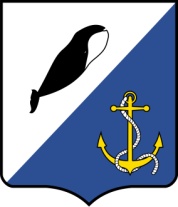 АДМИНИСТРАЦИЯПРОВИДЕНСКОГО ГОРОДСКОГО ОКРУГАПОСТАНОВЛЕНИЕВ соответствии с Федеральными законами от 06 октября 2003г. №131-ФЗ «Об общих принципах организации местного самоуправления в Российской Федерации», от 12 февраля 1998г. №28-ФЗ «О гражданской обороне», Администрация Провиденского городского округаПОСТАНОВЛЯЕТ:1. Утвердить Перечень объектов гражданской обороны на территории Провиденского городского округа согласно приложению к настоящему постановлению.2. Обнародовать настоящее постановление в информационно-телекоммуникационной сети Интернет на официальном сайте Провиденского городского округа.3. Настоящее постановление вступает в силу со дня обнародования.4. Контроль за исполнением настоящего постановления оставляю за собой.Приложение Утвержденпостановлением Администрации Провиденского городского округаот «15» марта 2021 № 88переченьобъектов гражданской обороны на территории Провиденского городского округаот 15 марта 2021 г.№ 88 п.г.т. ПровиденияОб утверждении Перечня объектов гражданской обороны на территории Провиденского городского округа Глава администрацииС.А. ШестопаловПодготовил:Романенко А.А. Согласовано:Красикова Е.А.Разослано: дело, ОВМР, ГО и ЧСРазослано: дело, ОВМР, ГО и ЧСРазослано: дело, ОВМР, ГО и ЧС№п/пНаименование объектаАдрес объектаПодвальное помещение многоквартирного домапгт. Провидения, ул. Набережная Дежнева, дом 53Подвальное помещение многоквартирного домапгт. Провидения, ул. Полярная, дом 1Подвальное помещение многоквартирного домапгт. Провидения, ул. Полярная, дом 3Подвальное помещение многоквартирного домапгт. Провидения, ул. Чукотская, дом 3Подвальное помещение многоквартирного домапгт. Провидения, ул. Эскимосская, дом 18/1Общественная баня муниципального предприятия «Север»пгт. Провидения, ул. Набережная Дежнева, дом 11Общественная баня муниципального предприятия «Север»с. Энмелен, ул. Набережная Чирикова, дом 5Общественная баня муниципального предприятия «Север»с. Янракыннот, ул. Чукотская, дом 21